Lesson 1: Make Sense of DataLet’s read and ask questions about data.Warm-up: Notice and Wonder: GraphsWhat do you notice? What do you wonder?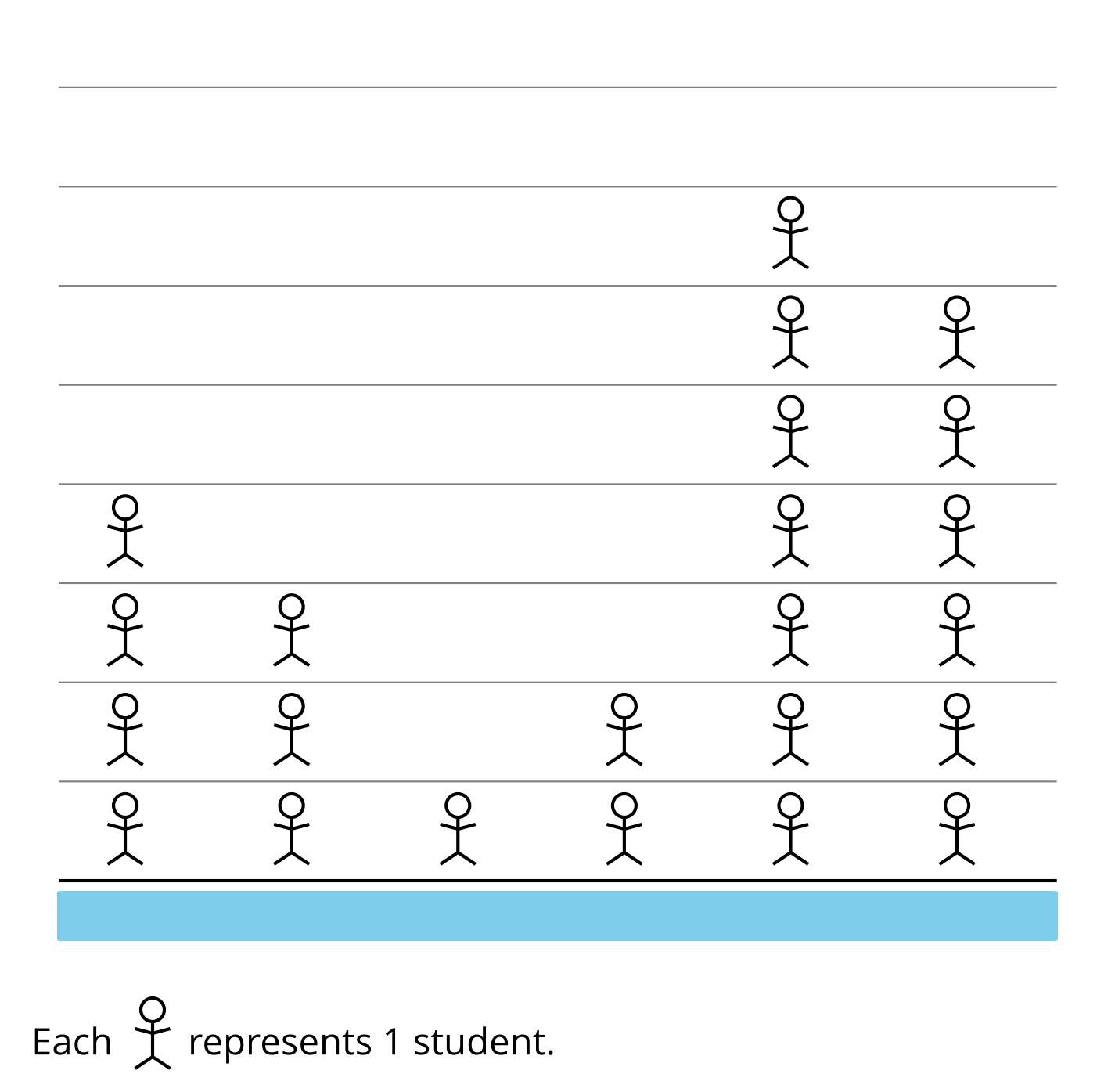 1.1: Picture TimeWhat could the categories be for this picture graph?Be prepared to explain your reasoning.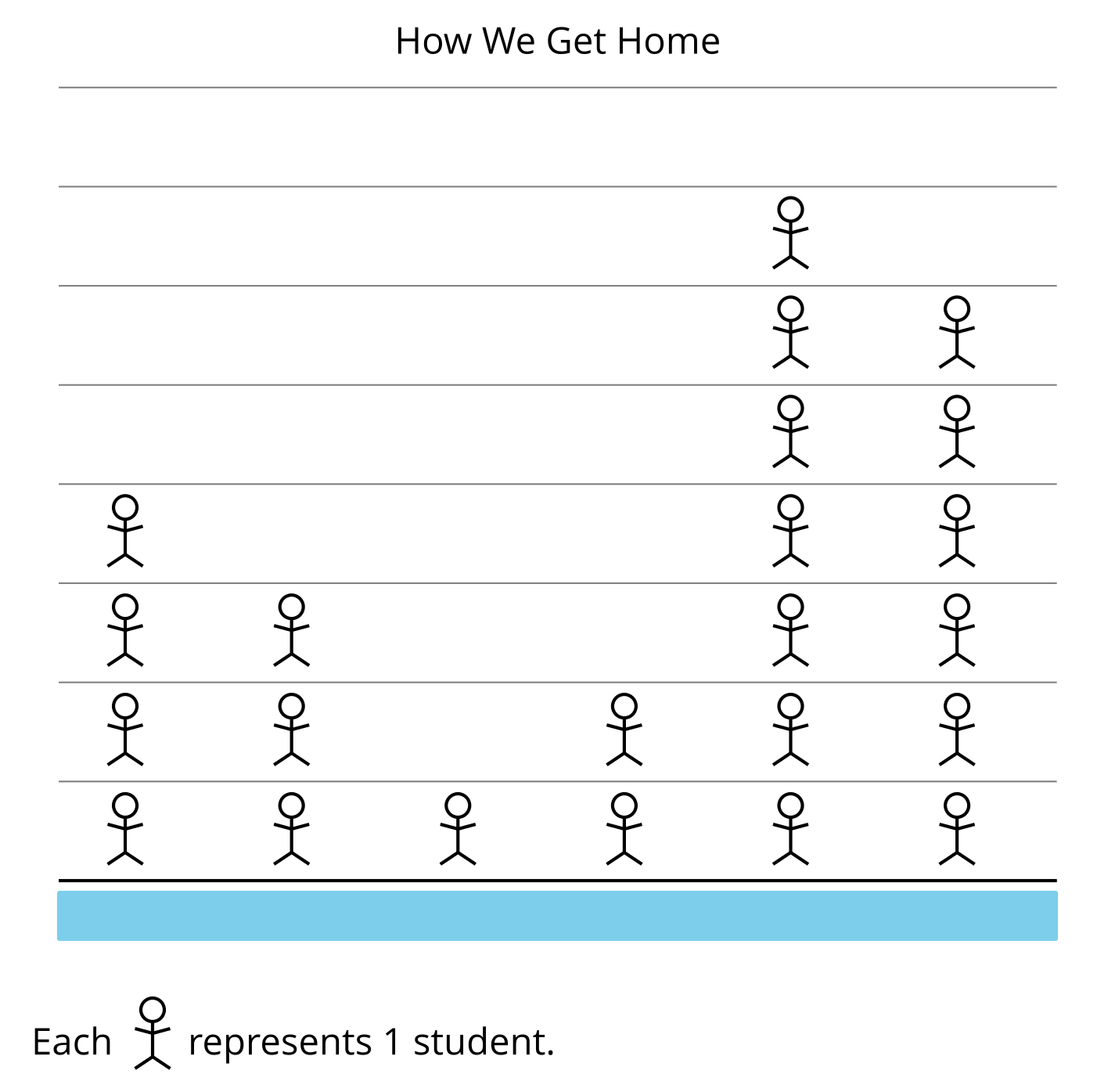 1.2: Picture Graphs and Bar GraphsA group of students were asked, “How do you get home?” Their responses are shown in a picture graph and a bar graph.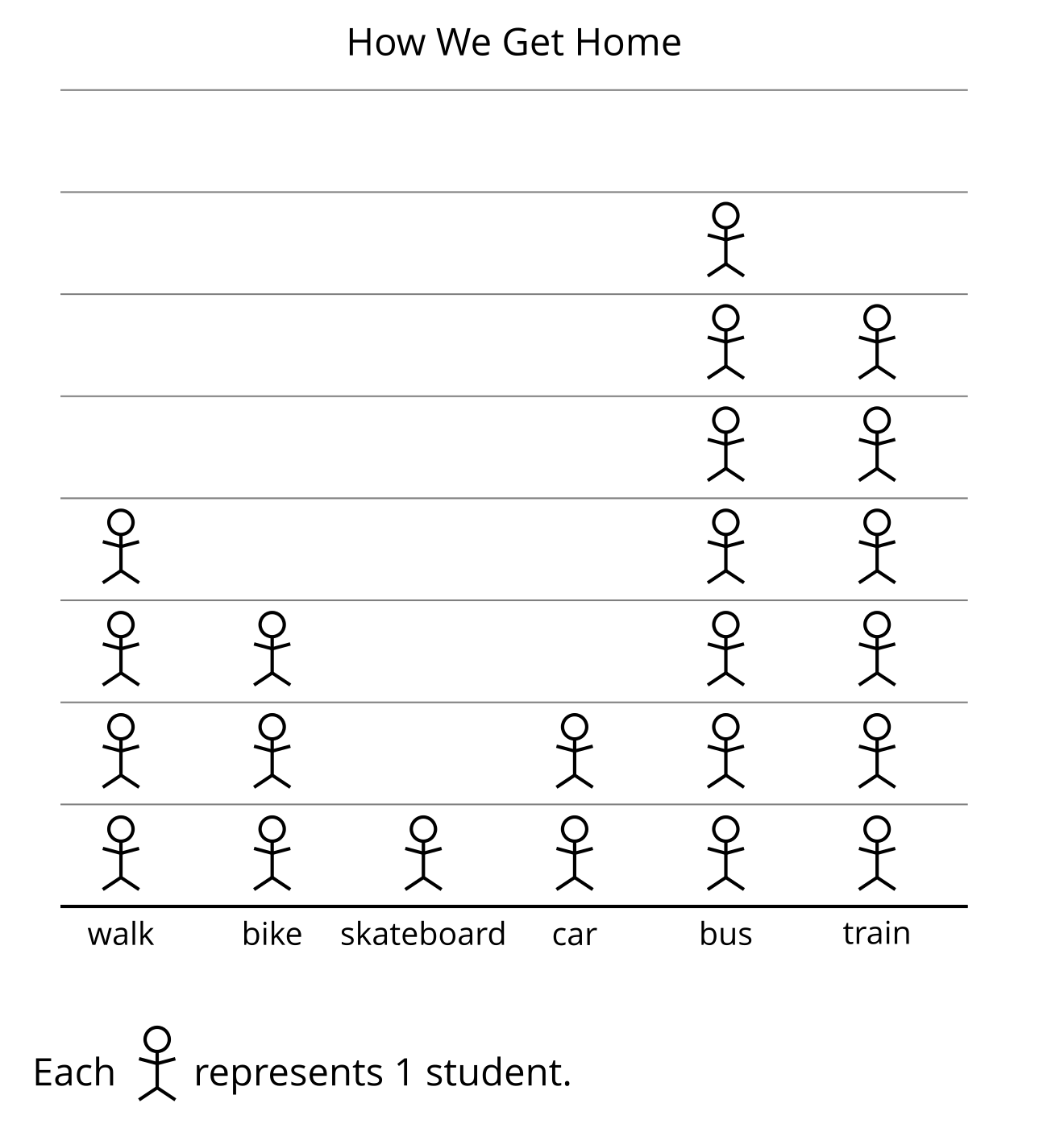 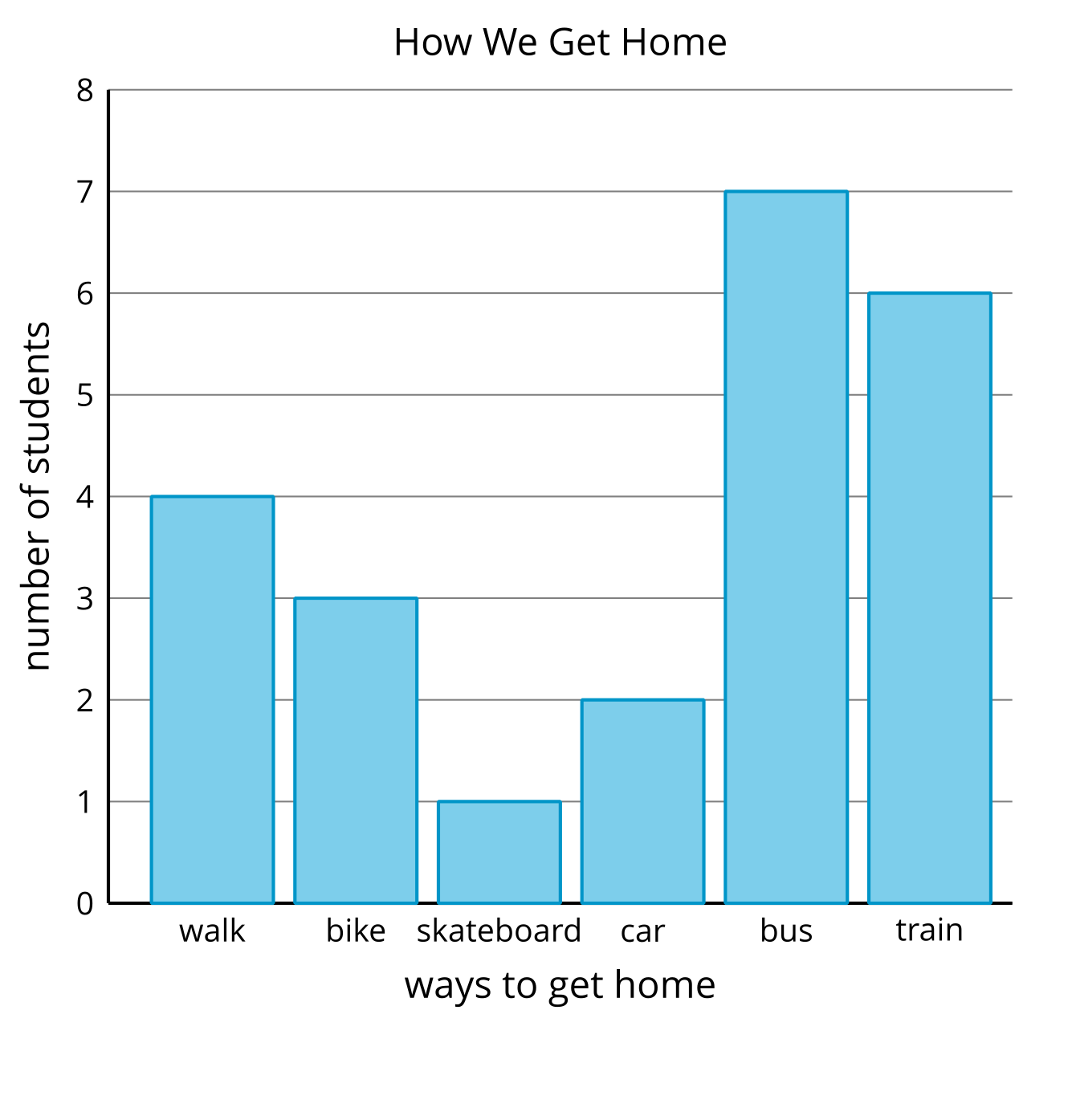 How are the graphs the same? How are they different?What can we learn about how students get home based on the graphs?Write two questions you could ask about how students get home based on the graphs.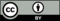 © CC BY 2021 Illustrative Mathematics®